
                                 Province of the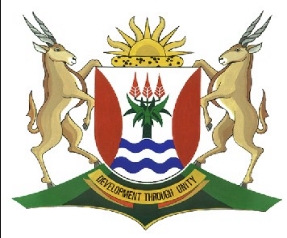 EASTERN CAPEEDUCATIONDIRECTORATE SENIOR CURRICULUM MANAGEMENT (SEN-FET)HOME SCHOOLING SELF-STUDY WORKSHEETSUBJECTBUSINESS STUDIESGRADE12DATE13/05/2020TOPICBUSINESS ROLES  TERM 1REVISIONXTERM 2 CONTENTXQUESTION 1:  BUSINESS ROLES  QUESTION 1:  BUSINESS ROLES  QUESTION 1:  BUSINESS ROLES  1.11.1.1Brainstorming √√1.1.2Force-field analysis √√1.1.3Nominal group technique √√1.1.4SCAMPER √√1.1.5Empty-chair technique √√                                                                                                   (5 x 2)(10)1.2Read the scenario below and answer the questions that follow:Read the scenario below and answer the questions that follow:1.2.1ConflictClash of opinions / ideas / view points in the workplace. √√ Disagreement between two or more parties in the workplace. √√  Any other relevant answer related to the definition of conflict.(2)1.2.2Causes of conflict. Constant infighting. √ Employees criticize each other’s ideas from time to time. √ NOTE: Mark the first TWO (2) causes only.(2)1.2.3Conflict resolution procedure / steps Identify / Acknowledge that there is conflict. √√ Analyse the cause(s) of conflict by breaking it down into different parts. √√ Pre-negotiations may be arranged where members will be allowed to state their case / views separately. √√ Arrange a meeting between conflicting team members. √√ A time and place for discussion is arranged for negotiations where all members are present. √√ Each member has the opportunity to express his / her own opinions / feelings / Conflicting members may recognise that their views are different. √√ Devise / Brainstorm possible ways of resolving the conflict. √√    Conflicting members agree on criteria to evaluate the alternatives. √√ The best possible solution(s) is / are selected and implemented. √√ Evaluate / Follow up on the implementation of the solution(s). √√ Monitor progress to ensure that the conflict has been resolved. √√ Any other relevant answer related to a positive analysis of conflict resolution techniques.                                                                                                  ( Any 4 x 2)(8)1.3Stages of team development.                                                                      Forming stage √Individuals gather information and impressions about each other and the scope of the task and how to approach it. √ This is a comfortable stage to be in. √ People focus on being busy with routines, such as team organisation e.g. who does what, when to meet each other √, etc. Any other relevant answer related to the forming stage of team development.        (Sub max) (3)Storming stage √Teams go through a period of unease / conflict after formation. √ Different ideas from team members will compete for consideration. √ Team members open up to each other and confront each other's ideas / perspectives. √ Tension / struggle / arguments occur and upset the team members / there may be power struggles for the position of team leader. √ In some instances, storming can be resolved quickly, in others, the team never leaves this stage. √Many teams fail during this stage as they are not focused on their task. √This phase can become destructive for the team / will lower motivation if allowed to get out of control. √ This stage is necessary / important for the growth of the team. √ Some team members tolerate each other to survive this stage. √ Any other relevant answer related to the storming stage of team development.     (Sub max) (3)Norming stage / Settling and reconciliation √Team members form agreement and consensus. √ - Roles and responsibilities are clear and accepted. √ - Processes, working style and respect develops. √ - Team members have the ambition to work for the success of the team's goals. √ - Conflict may occur, but commitment and unity are strong. √ - Any other relevant answer related to the norming / settling and reconciliation stage of team development. (Sub max) (3)Performing stage / Working as a team towards a goal √Team members are aware of strategies and aims of the team. √ They have direction without interference from the leader. √ Processes and structures are set. √ Leaders delegate and oversee the processes and procedures. √ All members are now competent, autonomous and able to handle the decision-making process without supervision. √ Differences among members are appreciated and used to enhance the team's performance. √Any other relevant answer related to the performing stage of team development. (Sub max) (3)Adjourning / Mourning stage √The focus is on the completion of the task / ending the project. √ Breaking up the team may be traumatic as team members may find it difficult to perform as individuals once again. √ All tasks need to be completed before the team finally dissolves. √ Any other relevant answer related to the adjourning / mourning stage of team development.                                                                                                                               (Sub max) (3)                                                                                                                                      Stage: (2)                                                                                                                           Explanation: (1)   NOTE: Mark the first FOUR (4) stages only.                                                         Any (4 × 3)Stages of team development.                                                                      Forming stage √Individuals gather information and impressions about each other and the scope of the task and how to approach it. √ This is a comfortable stage to be in. √ People focus on being busy with routines, such as team organisation e.g. who does what, when to meet each other √, etc. Any other relevant answer related to the forming stage of team development.        (Sub max) (3)Storming stage √Teams go through a period of unease / conflict after formation. √ Different ideas from team members will compete for consideration. √ Team members open up to each other and confront each other's ideas / perspectives. √ Tension / struggle / arguments occur and upset the team members / there may be power struggles for the position of team leader. √ In some instances, storming can be resolved quickly, in others, the team never leaves this stage. √Many teams fail during this stage as they are not focused on their task. √This phase can become destructive for the team / will lower motivation if allowed to get out of control. √ This stage is necessary / important for the growth of the team. √ Some team members tolerate each other to survive this stage. √ Any other relevant answer related to the storming stage of team development.     (Sub max) (3)Norming stage / Settling and reconciliation √Team members form agreement and consensus. √ - Roles and responsibilities are clear and accepted. √ - Processes, working style and respect develops. √ - Team members have the ambition to work for the success of the team's goals. √ - Conflict may occur, but commitment and unity are strong. √ - Any other relevant answer related to the norming / settling and reconciliation stage of team development. (Sub max) (3)Performing stage / Working as a team towards a goal √Team members are aware of strategies and aims of the team. √ They have direction without interference from the leader. √ Processes and structures are set. √ Leaders delegate and oversee the processes and procedures. √ All members are now competent, autonomous and able to handle the decision-making process without supervision. √ Differences among members are appreciated and used to enhance the team's performance. √Any other relevant answer related to the performing stage of team development. (Sub max) (3)Adjourning / Mourning stage √The focus is on the completion of the task / ending the project. √ Breaking up the team may be traumatic as team members may find it difficult to perform as individuals once again. √ All tasks need to be completed before the team finally dissolves. √ Any other relevant answer related to the adjourning / mourning stage of team development.                                                                                                                               (Sub max) (3)                                                                                                                                      Stage: (2)                                                                                                                           Explanation: (1)   NOTE: Mark the first FOUR (4) stages only.                                                         Any (4 × 3)(12)1.4Ways of dealing with difficult people.OPTION 1Get perspective from others who have experienced the same kind of situation to be able to understand the difficult employee. √√ Act pro-actively if possible, as a staff / personnel problem is part of a manager's responsibilities. √√ Regular meetings with supervisors / departmental heads should help to identify difficult / problem behaviour. √√ Ask someone in authority for their input into the situation. √√ Identify the type of personality which is creating the problem. √√ Meet privately with difficult employees, so that there are no distractions from other employees / issues. √√ Make your intentions and reasons for your actions known so that they will feel at ease. √√Employees should be told what specific behaviours are acceptable by giving details about what is wrong / unacceptable and also an opportunity to explain their behaviour. √√ A deadline should be set for improving bad / difficult behaviour. √√The deadline date should be discussed with the employee and his / her progress should be monitored / assessed prior to the deadline. √√ Guidelines for improvement should be given. √√ Do not judge the employee, but try to understand him / her / Understand the person's intentions and why they react in a certain way. √√ Keep communication channels open and encourage employees to communicate their grievances to management. √√ Build rapport / sound relations by re-establishing personal connection with colleagues, instead of relying on e-mails / messaging / social media. √√ Help difficult employees to be realistic about the task at hand. √√ Remain calm and in control of the situation to get the person(s) to collaborate. √√ Treat people with respect, irrespective of whether they are capable / competent or not. √√Sometimes it may be necessary to ignore but monitor a difficult person. √√ Identify and provide an appropriate support program to address areas of weakness. √√Any other relevant answer related to managing difficult employees.     AND / OROPTION 2 (Different personalities)NOTE: (applicable to OPTION 2):              1.  Allocate a maximum of THREE (3) marks for only identifying the type of personality without a strategy.              2. Allocate TWO (2) marks for indicating the strategy without identifying the type of the personality / Take particular note of overlap of strategies.                                                                                                                                                 (Any 5 x 2)Ways of dealing with difficult people.OPTION 1Get perspective from others who have experienced the same kind of situation to be able to understand the difficult employee. √√ Act pro-actively if possible, as a staff / personnel problem is part of a manager's responsibilities. √√ Regular meetings with supervisors / departmental heads should help to identify difficult / problem behaviour. √√ Ask someone in authority for their input into the situation. √√ Identify the type of personality which is creating the problem. √√ Meet privately with difficult employees, so that there are no distractions from other employees / issues. √√ Make your intentions and reasons for your actions known so that they will feel at ease. √√Employees should be told what specific behaviours are acceptable by giving details about what is wrong / unacceptable and also an opportunity to explain their behaviour. √√ A deadline should be set for improving bad / difficult behaviour. √√The deadline date should be discussed with the employee and his / her progress should be monitored / assessed prior to the deadline. √√ Guidelines for improvement should be given. √√ Do not judge the employee, but try to understand him / her / Understand the person's intentions and why they react in a certain way. √√ Keep communication channels open and encourage employees to communicate their grievances to management. √√ Build rapport / sound relations by re-establishing personal connection with colleagues, instead of relying on e-mails / messaging / social media. √√ Help difficult employees to be realistic about the task at hand. √√ Remain calm and in control of the situation to get the person(s) to collaborate. √√ Treat people with respect, irrespective of whether they are capable / competent or not. √√Sometimes it may be necessary to ignore but monitor a difficult person. √√ Identify and provide an appropriate support program to address areas of weakness. √√Any other relevant answer related to managing difficult employees.     AND / OROPTION 2 (Different personalities)NOTE: (applicable to OPTION 2):              1.  Allocate a maximum of THREE (3) marks for only identifying the type of personality without a strategy.              2. Allocate TWO (2) marks for indicating the strategy without identifying the type of the personality / Take particular note of overlap of strategies.                                                                                                                                                 (Any 5 x 2)(10)1.51.5.1Advertising Standard Authority √√(2)1.5.2Practical examples of unfair/deceptive advertisement.  Advertise a product at low price to attract consumers but the item is not available at the advertised price. √√ Buy one get one free but there are hidden costs included which the customer had to pay. √√ Advertise a product with accessories without indicating that accessories are optional, e.g. advertise bedroom set & head lamps. √√ Advertise a refurbished second hand good as new. √√ Use competitors name or trademark in advertisement. √√ Conceal presentation / information and wording purposely omitted. √√ Ambiguity and exaggeration in advertisement. √√    Any other relevant answer related to practical examples of unfair / deceptive advertisements. NOTE: Mark the first THREE (3) only.                                                             Max (6)(6)1.6Advantages of creative thinking in the workplace.Starts / Ignites the process of problem solving √, as there are usually more problems and not enough solutions. √ Better / Unique / Unconventional ideas / solutions √ are generated. √ May give businesses a competitive advantage √ if unusual / unique solutions / ideas / strategies are implemented. √ Complex business problems √ may be solved. √ Productivity increases √ as management / employees may quickly generate multiple ideas that save time and money / Time is utilised more effectively. √ Managers / employees have more confidence √ as they can live up to their full potential. √Managers will be better leaders √ as they will be able to handle / manage change(s) positively and creatively. √ Managers / Employees can develop a completely new outlook, √ which may be applied to any task(s) they may do. √ Leads to more positive attitudes √ as managers / employees feel that they have contributed towards problem solving / Improves motivation amongst staff members. √ Managers / Employees have a feeling of great accomplishment √ and they will not resist / obstruct once they solved a problem / contributed towards the success of the business. √Management / Employees can keep up √ with fast changing technology. √ Stimulates brain function of employees / managers, as they are continuously pushed out of their comfort zone √ / improving the total wellbeing of employees. √ Creativity may lead to new inventions √ which improves the general standard of living. √ Any other relevant answer related to the benefits of creative thinking.                          Max (8)Advantages of creative thinking in the workplace.Starts / Ignites the process of problem solving √, as there are usually more problems and not enough solutions. √ Better / Unique / Unconventional ideas / solutions √ are generated. √ May give businesses a competitive advantage √ if unusual / unique solutions / ideas / strategies are implemented. √ Complex business problems √ may be solved. √ Productivity increases √ as management / employees may quickly generate multiple ideas that save time and money / Time is utilised more effectively. √ Managers / employees have more confidence √ as they can live up to their full potential. √Managers will be better leaders √ as they will be able to handle / manage change(s) positively and creatively. √ Managers / Employees can develop a completely new outlook, √ which may be applied to any task(s) they may do. √ Leads to more positive attitudes √ as managers / employees feel that they have contributed towards problem solving / Improves motivation amongst staff members. √ Managers / Employees have a feeling of great accomplishment √ and they will not resist / obstruct once they solved a problem / contributed towards the success of the business. √Management / Employees can keep up √ with fast changing technology. √ Stimulates brain function of employees / managers, as they are continuously pushed out of their comfort zone √ / improving the total wellbeing of employees. √ Creativity may lead to new inventions √ which improves the general standard of living. √ Any other relevant answer related to the benefits of creative thinking.                          Max (8)(8)EC June 2017EC June 2017[60]